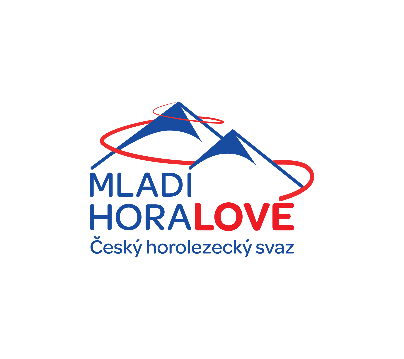 Přihláška k účasti na akci
MLADÍ HORALOVÉ 2021Přihlašuji družstvo:Oddíl: ……………………………………………………………….……….,  Kraj: ……………………………………………….………………………….,  v kategorii MLADŠÍ  ano / ne                     STARŠÍ  ano / ne Kontaktní osoba za oddíl:Příjmení + jméno: ……………………………………………………….Kontaktní e-mail: ………………………………………………………..Pozn. 1.: nehodící škrtněte	
Přihlášku pošlete na kristyna.smidova@horosvaz.cz  do 30. 06. 2021